4 клас 					Домашна работа – 24 учебна седм.ЛитератураМоля, практикувайте наизуст стихотворението „България“ от Георги Джагаров. Моля, пазете листите – не ги мачкайте, драскайте и късайте! Ще го добавя и тук (на следващата страница) за тези, които са отсъствали. Моля, нека децата се опитат да го научат наизуст (дори и един куплет може само за начало, а колкото повече, толкова по-добре), защото ще го рецитират на тържеството в края на учебната година. Нека листът със стихотворението да се носи всеки час!Моля, прочетете стихотворението  „Мечка и пчели“ от Банчо Банов на стр. 78 от Читанката. Желателно е новият урок да се прочете достатъчно пъти, за да стане гладко. Моля, отговорете на въпроса с цяло изречение в тетрадката.Защо трябва да ценим това, което имаме?БЪЛГАРИЯ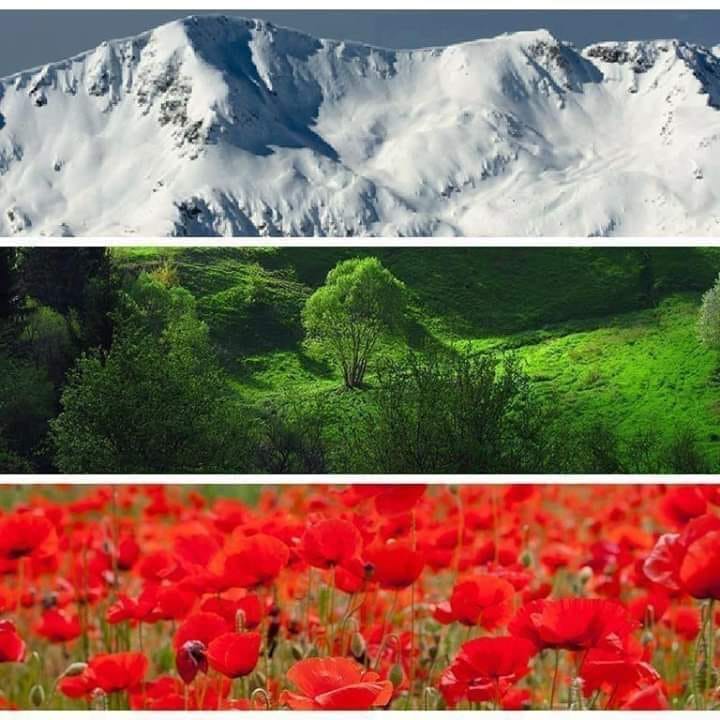 Земя като една човешка длан...Но по-голяма ти не си ми нужна,Щастлив съм аз, че твойта кръв е южна,че е от кремък твоят стар Балкан.Какво, че виха вълци и чакалииз твоите полета и гори?С онез, които бяха с теб добри,ти бе добра, но злите не пожали.Земя, като една човешка длан...Но счупи се във тази длан суровастакана с византийската отроваи кървавия турски ятaгян.Търговци на тютюн и кръв човешкапродаваха на дребно твойта пръст,но паднаха под теб с пречупен кръст,че беше малка ти, но беше тежка.И стана чудо: смертю смерт поправ,усмихнаха се чардаклии къщии заплющяха знамена могъщи,и път се ширна – радостен и прав.Сега цъфтиш! Набъбва черноземапод ласкавите български ръце,дъхти на здравец твоето лицеи нова песен вятърът подемаЗемя, като една човешка длан...Но ти за мен си цяло мироздание,че аз те меря не на разстояние,а с обич, от която съм пиян!Георги ДжагаровБългарски езикЗа отсъстващите или забравилите, може да прочетете преговора от тетрадките, от тук и/или да изгледате клипчето:https://www.youtube.com/watch?v=QurAPK9Y1PY&t=49sНека си припомним, че глаголите са части на речта, които означават действие или състояние. Глаголът се изменя по лице, число и време. Минало време на глаголите бива два вида – свършено и несвършено.Мин.свърш.вр. е когато действието е завършило преди момента на говорене. Веднъж и аз готвих с мама.	Какво правих? – Готвих.Мин.несв.вр е когато действието НЕ е завършило и продължава в момента на говорене. Докато мама готвеше, аз си пишех домашното. Какво правеше? – Готвеше.		Какво правех? – Пишех.Подсказващи думи са докато, дълго, тогава, още/все още и др.Моля, направете упражнения 4, 5 и 7 на стр. 52-53.  Единствено число (ед.ч.)Минало свършено време (мин.св.вр.)Множествено число (мн.ч.)Минало свършено време (мин.св.вр.)Първо лице (1 л.)Аз готвихНие готвихтеВторо лице (2 л.)Ти готвиВие готвихтеТрето лице (3 л.)Той/ Тя/ То готвиТе готвихаЕд.ч., мин.несв.вр.Мн.ч., мин.несв.вр.1л.Аз готвехНие готвехме2л.Ти готвешеВие готвехте3л.Той/ Тя/ То готвешеТе готвеха